જા.નં.નકૃયુ/સંનિ/ આયોજન/પ્લાન યોજના/બજેટ/૭૨૨૮/ર૦૧૪                   તા.૧૪ .૦૮.ર૦૧૪v oo  5 lZ 5 +  oo vv oo p D[ ZM  oo vવિષય :  પ્લાન યોજના અંતર્ગત સને :૨૦૧૪-૧૫ના સુધારેલ અંદાજ અને સને : ૨૦૧૫-                           ૧૬ના વર્ષના અંદાજ તૈયાર કરવા બાબત.       ઉપરોકત વિષયના પરિપત્ર નં. જા.નં.નકૃયુ/સંનિ/ આયોજન/પ્લાન યોજના/બજેટ/૭૧૩૯      /ર૦૧૪   તા.૭ .૦૮.ર૦૧૪માં દર્શાવેલ નિયત પત્રક - ૧,૨,૩(અ),(બ),(ક), ૪.૧, ૪.૨,  ૫ પરિશિષ્ટ -ડ, અને પરિશિષ્ટ -બ  ઉપરાંત આ સાથે સામેલ પત્રક -૬ ની માહિતી પણ અંદાજપત્રની સાથે મોકલવાની રહેશે.  નકલ  જયભારત સહ રવાના :૧. નવસારી કૃષિ યુનિવર્સિટીના તમામ યુનિવર્સિટી અધિકારીઓશ્રીઓ તરફ  જાણ થવા સારું. નકલ  રવાના :૧. હિસાબી અધિકારી-વ-હિસાબ નિયામકશ્રી, નવસારી કૃષિ યુનિવર્સિટી, નવસારી૨.. નવસારી કૃષિ યુનિવર્સિટીના તમામ પ્લાન યોજનાના વડાશ્રીઓ તરફ ૩. માન. કુલ૫તિશ્રીનાં રહસ્ય સચિવશ્રી, નવસારી કૃષિ યુનિવર્સિટી, નવસારી તરફ વંચાણ અર્થે.          ૫ત્રક - ૬           આવક દર્શાવતું પત્રક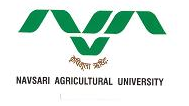 સંશોધન નિયામકશ્રીની કચેરીનવસારી કૃષિ યુનિવર્સિટીએરૂ ચાર રસ્તા, નવસારી-  ૩૯૬ ૪૫૦	સામેલ : (પત્રક -૬)સહી/-સંશોધન નિયામક અનેઅનુસ્નાતક વિધાશાખાઘ્યક્ષકચેરી:યોજનાનું નામ:બજેટ સદર:અ. નં. આવકની વિગત  ૨૦૧૧-૧૨ ની આવક રૂા૨૦૧૨-૧૩ ની આવક રૂા૨૦૧૩-૧૪ ની આવક રૂાચાલુ વર્ષ -૨૦૧૪-૧૫ની ની આવકનો  સુધારેલ અંદાજ (રૂા)આવતા વર્ષ ૨૦૧૫-૧૬ નો આવકનો  અંદાજ રીમાર્કસઅ. નં. આવકની વિગત  ચાલુ વર્ષ -૨૦૧૪-૧૫ની ની આવકનો  સુધારેલ અંદાજ (રૂા)આવતા વર્ષ ૨૦૧૫-૧૬ નો આવકનો  અંદાજ રીમાર્કસ૧૨૩૪૫૬૭૮૧ફાર્મ ઉત્પાદનની આવક ૨ડેરી ઉત્પાદનની આવક ૩અન્ય પરચુરણ આવક ૪કોલેજ, પોલીટેકનીક, શાળા ફી ની આવકટયુશન ફી ની આવકહોસ્ટેલ ફી ની આવકપરીક્ષા ફી ની આવકલાયબ્રેરી ફી ની આવક જીમખાના ફી ની આવક કુલ....           ઉપાડ અને ચુકવણા અધિકારીની સહી
                                                                               ક્ચેરીના વડાની સહી           ઉપાડ અને ચુકવણા અધિકારીની સહી
                                                                               ક્ચેરીના વડાની સહી           ઉપાડ અને ચુકવણા અધિકારીની સહી
                                                                               ક્ચેરીના વડાની સહી           ઉપાડ અને ચુકવણા અધિકારીની સહી
                                                                               ક્ચેરીના વડાની સહી           ઉપાડ અને ચુકવણા અધિકારીની સહી
                                                                               ક્ચેરીના વડાની સહી           ઉપાડ અને ચુકવણા અધિકારીની સહી
                                                                               ક્ચેરીના વડાની સહી           ઉપાડ અને ચુકવણા અધિકારીની સહી
                                                                               ક્ચેરીના વડાની સહી           ઉપાડ અને ચુકવણા અધિકારીની સહી
                                                                               ક્ચેરીના વડાની સહી           ઉપાડ અને ચુકવણા અધિકારીની સહી
                                                                               ક્ચેરીના વડાની સહી           ઉપાડ અને ચુકવણા અધિકારીની સહી
                                                                               ક્ચેરીના વડાની સહી